Summer School ReportWorking package 3.4 Summer SchoolSMARTCITY: Innovative Approach Towards a Master Program on Smart Cities Technologies/SMRCITY Activity 3.4 Summer School was organized on 25-29 October 2021 by universities of Mongolia MUST and NUM. A total of 72 professors, lecturers, researchers, and students actively participated in this Summer School.WP 3.4. Summer School Date: 25.10.2021-29.10.2021Mongolian University of Science and Technology & National Universriy of Mongolia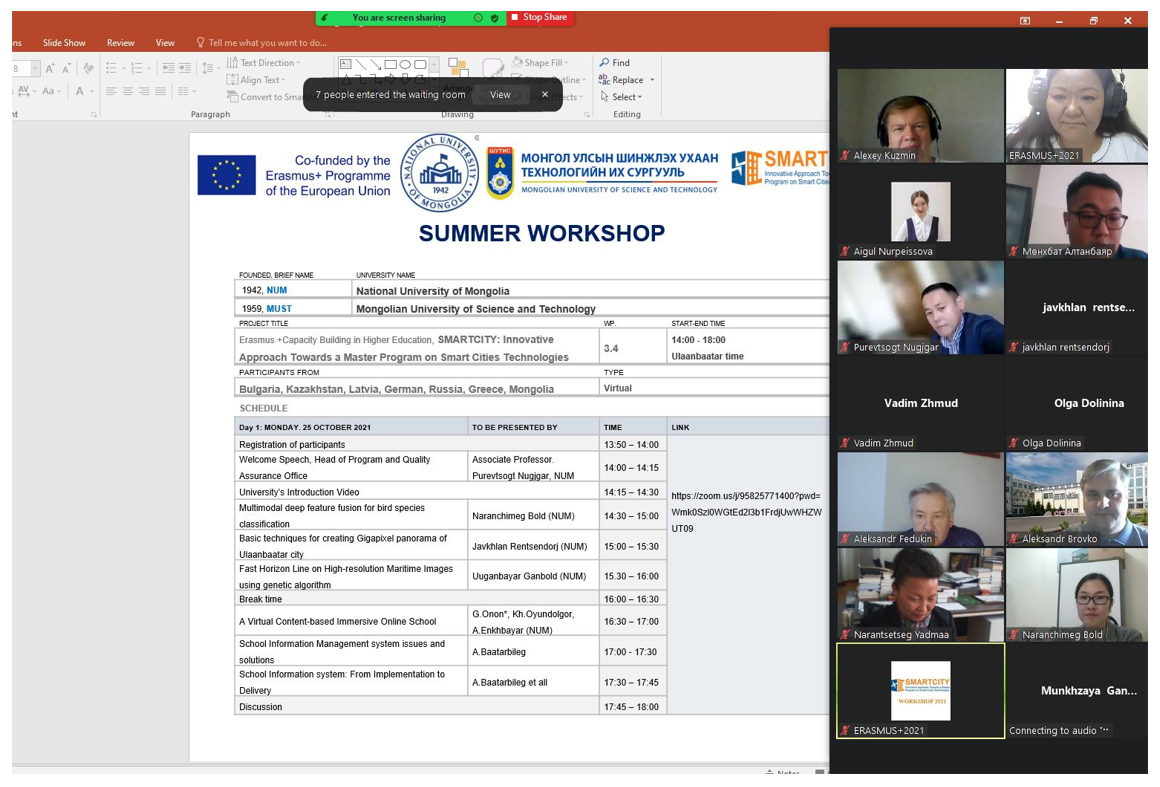 The speaker: NARANTSETSEG Yadmaa, MUSTThe speaker: OYUN-ERDENE Namsrai, NUMThe target group: EU and PC Universities staff The number of the participants: 72The list of the participants: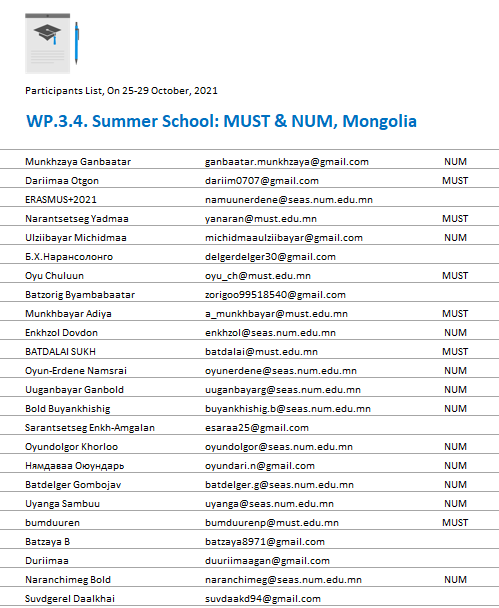 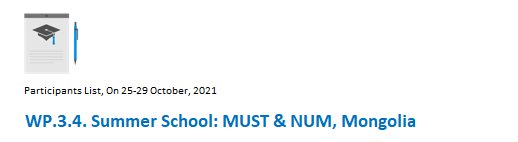 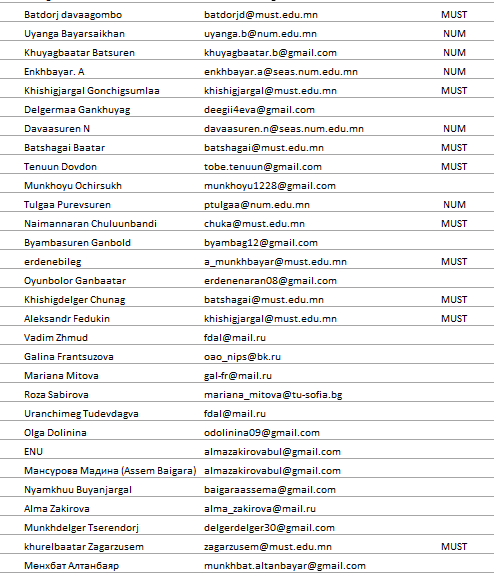 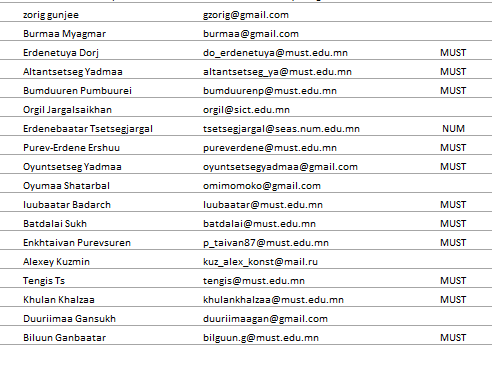 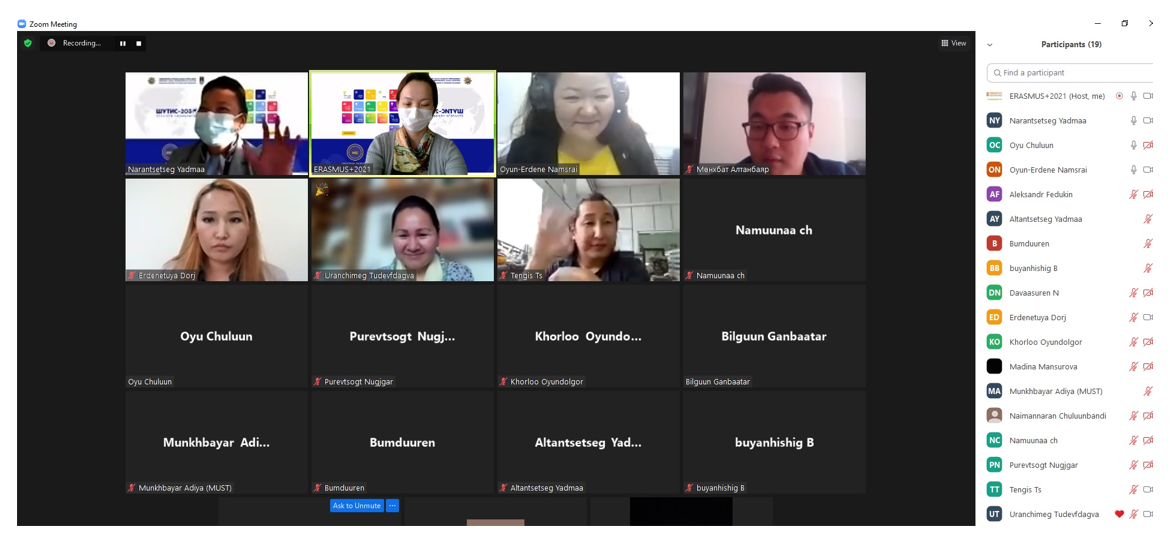 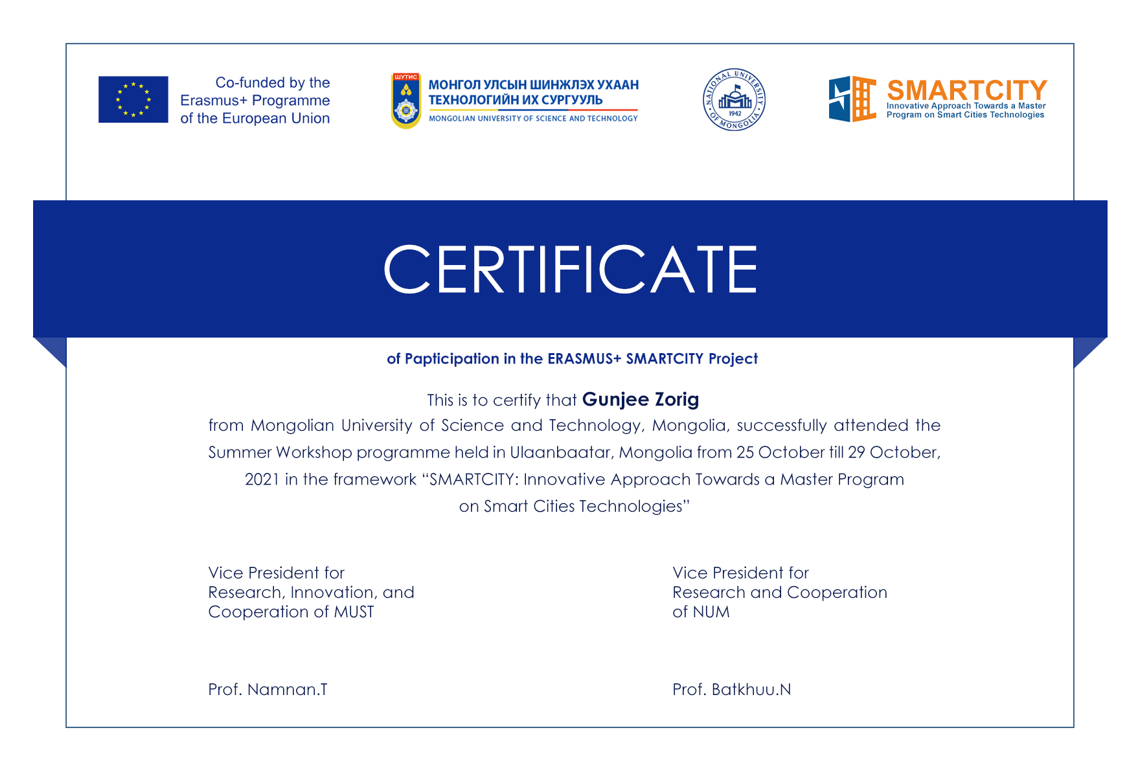 